Projekt  nr PL/2019/PR/0068 współfinansowany przez Unię Europejską ze środków Programu Krajowego Funduszu Bezpieczeństwa Wewnętrznego 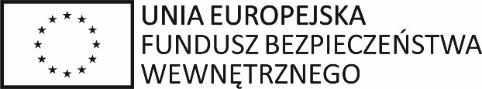 – Bezgraniczne Bezpieczeństwo									Załącznik nr 6Opis Przedmiotu Zamówienia – Blok nr 1 (OPZ 1)Pojazd klasy ATV (quad) – 9 szt.Warunki ogólneSilnikNapęd / zawieszenieFunkcjonalności i wyposażenie
Zestaw gąsienicowy do pojazdów klasy ATV – 6 kpl.Gaśnica – 1 szt.4    Opony zapasowe – 36 szt.1.RodzajPojazd homologowany, spełniający wszystkie wymagane warunki techniczne i prawne obowiązujące w RP w zakresie rejestracji i użytkowania pojazdu na terenie RP.2.Ilość miejscPojazd dwuosobowy w układzie siedzeń 1+1 (Dodatkowy, podwyższony fotel dla pasażera, rączki z każdej strony fotelu umożliwiają łatwy chwyt)3.Rok produkcjiPojazd fabrycznie nowy – rok produkcji min. 20194.GwarancjaMin. 2 lata na cały pojazd bez ograniczenia limitu przejechanych kilometrów lub przepracowanych motogodzin.5.Masa własnaNie większa niż 370 kg (potwierdzona w dokumencie homologacyjnym)6.Warunki serwisowaniaOkresowa obsługa serwisowa według zaleceń producenta. Wykonawca dostarczy wraz z pojazdami harmonogram, zakres czynności obsługowych oraz zestaw eksploatacyjnych części zamiennych, przewidzianych przez producenta pojazdu do wykonania/ wymiany w celu realizacji czynności okresowych obsług technicznych pojazdu. Wykonawca określi zakres wszystkich czynności przewidzianych przez producenta pojazdu i wyposażenia dodatkowego jakie będą niezbędne do wykonania przy pojeździe i wyposażeniu                w celu spełnienia warunków gwarancji.7.Dostępność serwisuZamawiający wymaga dostarczenia przez wykonawcę wraz z pojazdami wykazu serwisów znajdujących się               w promieniu maksymalnie 200 km od siedziby zamawiającego, uprawnionych do wykonywania zgodnie z postanowieniami umowy napraw gwarancyjnych pojazdów stanowiących przedmiot umowy8.BarwaWybrana z palety kolorów oferowanej przez producenta przed podpisaniem umowy.9.KompletacjaWszystkie pojazdy jednakowo skompletowane                                i wyposażone w elementy pochodzące od tych samych producentów. Pojazd należy wyposażyć w niezbędną dokumentację eksploatacyjną, w szczególności wszelkie dokumenty niezbędne do zarejestrowania. Napisy ostrzegawcze umieszczone na pojeździe w języku polskim. Pojazd gotowy do jazdy.1.RodzajSpalinowy 4-suwowy2.Pojemność skokowaNie mniej niż 550 cm33.MocNie mniej niż 44KM [32kW](Potwierdzona w dokumencie homologacyjnym)4.ChłodzenieCieczą5.RozrusznikMin. elektryczny6.Zasilanie paliwemWtrysk1.Rodzaj4x2/4x4 dołączany elektroniczne, sterowny z pozycji kierowcy.2.PrzeniesieniePrzekazywanie napędu wałem. Możliwość zablokowania mechanizmu różnicowego. (blokada mostu przedniego)3.Skrzynia biegówAutomatyczna/bezstopniowa z przełożeniami High, Low, Park, Neutral, Reverse, umożliwiająca hamowanie silnikiem.4.ZawieszenieNiezależne przednie/tylne.5.Układ kierowniczyElektryczne wspomaganie (z możliwością regulacji stopnia wspomagania z pozycji kierowcy).1.Prześwit podwoziaNie mniejszy niż 260 mm.2.Lusterka2 (po jednym z każdej strony kierownicy) z możliwością szybkiego demontażu.3.Pojemność zbiornika paliwaNie mniejsza niż 17l.4.OponyNiskociśnieniowe, typu MT.5.KołaNie mniejsze niż 12”6.OświetlenieSpełniające normy obowiązujące w EU (kierunkowskazy, światła drogowe, mijania, stop) z możliwością całkowitego odłączenia (dedykowanym przyciskiem) wszystkich świateł łącznie ze światłem STOP.7.Podnóżki (oparcie stóp)Dla kierowcy i pasażera w formie podestów.8.ZderzakiOsłaniające przednią i tylną część pojazdu, konstrukcja rurowa (np. Bumper)9.BłotnikiElastyczne osłony boczne elementów konstrukcyjnych pojazdu, błotniki. 10.BagażnikPrzedni oraz tylni dedykowany do oferowanego pojazdu. Bagażnik tylni w formie skrzyniowej o ładowności min. 100kg11.WyciągarkaElektryczna, ze ślizgiem rolkowym, zamocowana z przodu                 w miejscu przystosowanym przez producenta pojazdu z liną               o długości min. 15m. i sile uciągu minimum trzykrotnej masy własnej pojazdu.12.Hak holowniczyMocowanie kulowe Ø50mm13.HamulceHydrauliczne przód/tył, tarcze wentylowane14Części zamienneKażdy pojazd wyposażony w zestaw podstawowych, oryginalnych części eksploatacyjnych (tj. filtr paliwa, filtr oleju, filtr powietrza, olej silnikowy 1l., olej przekładniowy 1l., kpl. okładzin ciernych hamulców, końcówki drążków kierowniczych, pas napędowy przekładni), wymaganych przez producenta do dwóch okresowych obsług eksploatacyjnych pojazdu.Dodatkowo do każdego pojazdu Wykonawca dostarczy zestaw zapasowych żarówek / źródeł światła                                       i bezpieczników.15.DodatkoweOsłony plastikowe lub metalowe podwozia/spód pojazdu, zabezpieczające silnik, mechanizmy napędowe, akumulator, wiązki zasilające oraz chłodnicę,Każdy pojazd wyposażony w znacznik identyfikacyjny                w formie pasywnego odblasku ze znakiem Λ wykonanym z folii odblaskowej IR Reflective pokrytym powłoka pochłaniającą światło białe widocznym jedynie w paśmie bliskiej podczerwieni przy użyciu urządzeń noktowizyjnych, umieszczonym w tylnej części pojazdu na wysokości bagażnika,Podgrzewane manetki załączane z pozycji kierowcy.Gniazdo elektryczne 12V (zabezpieczone przed czynnikami zewnętrznymi),Trójkąt ostrzegawczy – składany z uchwytem mocującym w bagażniku,Gaśnica proszkowa 1kg GP-1X ABC z uchwytem mocującym, zamontowana w bagażniku każdego ATV.Apteczka samochodowa z wkładem zgodnym z normą  DIN 13164.16Literatura serwisowaJeden komplet literatury obsługowo-naprawczej pojazdu                     w języku polskim w wersji książkowej lub elektronicznej.17Konsultacje techniczne (na prośbę zamawiającego)Dotyczące montażu w pojazdach wyposażenia specjalistycznego. Bezpłatnie w okresie gwarancyjnym.18SzkolenieJednorazowe szkolenie dla dwóch przedstawicieli zamawiającego w zakresie obsługi technicznej dostarczonych pojazdów, wymiany części eksploatacyjnych, montażu dodatkowego wyposażenia, bez ryzyka utraty gwarancji na pojazd. Szkolenie zostanie przeprowadzone po dostarczeniu pojazdów na terenie siedziby zamawiającego.1.Zestaw gąsienicowyMontowany bezpośrednio lub za pomocą adapterów.Zestaw gąsienicowy całoroczny, dedykowany do oferowanego pojazdu ATV2.Warunki serwisowaniaOkresowa obsługa serwisowa według zaleceń producenta. Wykonawca dostarczy wraz z zestawem gąsienicowym harmonogram, zakres czynności obsługowych oraz wykaz eksploatacyjnych części zamiennych, przewidzianych przez producenta zestawu gąsienicowego do wykonania/ wymiany w celu realizacji czynności okresowych obsług technicznych pojazdu. Wykonawca określi zakres wszystkich czynności przewidzianych przez producenta zestawu gąsienicowego jakie będą niezbędne do wykonania w celu spełnienia warunków gwarancji.3.Literatura serwisowaJeden komplet literatury obsługowo-naprawczej pojazdu w języku polskim w wersji książkowej lub elektronicznej.4.Konsultacje techniczne (na prośbę zamawiającego)Dotyczące montażu w pojazdach wyposażenia specjalistycznego. Bezpłatnie w okresie gwarancyjnym.5.SzkolenieJednorazowe szkolenie dla dwóch przedstawicieli zamawiającego w zakresie obsługi technicznej dostarczonych zestawów gąsienicowych, bez ryzyka utraty gwarancji. Szkolenie zostanie przeprowadzone po dostarczeniu pojazdów i zestawów gąsienicowych na terenie siedziby zamawiającego1.GaśnicaGaśnica proszkowa 1kg GP-1X ABC1.OponyOpony zapasowe - przeprawowe niskociśnieniowe typu AT (AllTerrain) przeznaczona do trakcji na szutrze, kamieniach, skałach, błocie i śniegu.Wzmocnione odporne na uszkodzenia, przebicia, przetarcia.Rozmiar dostosowany do oferowanego pojazdu. Preferowane jak zamontowane w pojeździe. Fabrycznie nowe, nieużywane i wolne od wad, wyprodukowane nie później niż w 2019 r.